Publicado en Pamplona el 23/11/2022 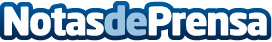 Ana Monreal, Elena Tres Cruz y Nuria Iso, ganadoras de los XXV Premios Empresaria, Directiva y IV Emprendedora Navarra 2022 Los premios, que cumplen ahora un cuarto de siglo tienen como objetivo visibilizar y destacar la trayectoria profesional que las mujeres empresarias y/o directivas desarrollan con su trabajo diario en el ámbito económico, laboral y social de la Comunidad Datos de contacto:Ricardo652778185Nota de prensa publicada en: https://www.notasdeprensa.es/ana-monreal-elena-tres-cruz-y-nuria-iso Categorias: Nacional Comunicación Emprendedores Recursos humanos Premios Actualidad Empresarial http://www.notasdeprensa.es